CBS Los AngelesMarch 25, 2018 http://losangeles.cbslocal.com/top-lists/fanciest-places-to-get-married-in-la-2/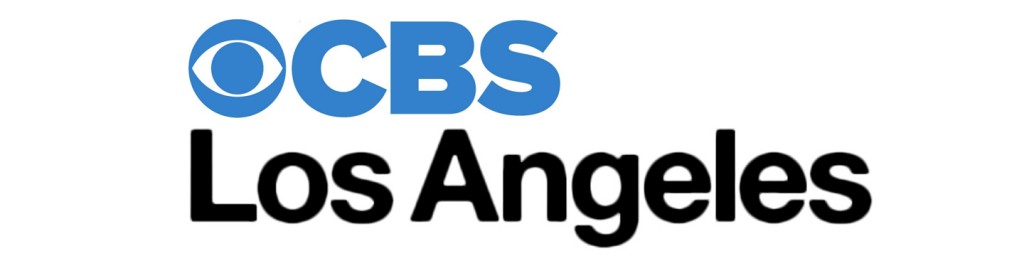 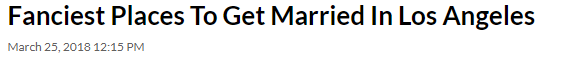 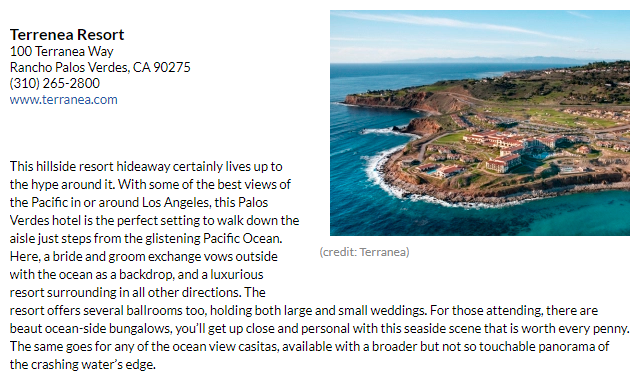 